                                                                     проект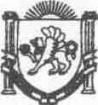 Республика КрымБахчисарайский районВерхореченский сельский совет8 сессия 2 созываРЕШЕНИЕ____________2020 г.		                                  	№ _____О внесении изменений в решение  46 сессии Верхореченского сельского совета 1 созыва №400 от 28 марта 2019 года «Об утверждении Порядка обращения за установлением ежемесячной доплаты к пенсии, перерасчетом ее размера лицам, замещавшим муниципальные должности в органах местного самоуправления муниципального образования Верхореченское  сельское поселение Бахчисарайского района Республики Крым»В соответствии с Федеральным законом от 06.10.2003 №131-Ф3 «Об общих принципах организации местного самоуправления в Российской Федерации», с Федеральным Законом  от 28.12.2013 года № 400-ФЗ « О страховых пенсиях», Законом Республики Крым от 23.11.2016 №302-ЗРК/2016 «О пенсионном обеспечении лиц, замещавших муниципальные должности в Республике Крым, и внесении изменения в статью  28 Закона Республики Крым «Об основах местного самоуправления в Республике Крым», Законом Республики Крым от 21.08.2014 №54-ЗРК «Об основах местного самоуправления в Республике Крым», Постановлением Совета министров Республики Крым от 21.02.2017 №88 «Об утверждении Порядка обращения за установлением ежемесячной доплаты к пенсии, перерасчетом ее размера лицам, замещавшим муниципальные должности в Республике Крым»,постановлением  Совета министров Республики Крым от26.02.2020г. №101 « О внесении изменений в постановление Совета министров Республики Крым от 21 февраля 2017 года №88», Уставом муниципального образования Верхореченское сельское поселение Бахчисарайского района Республики Крым,        ВЕРХОРЕЧЕНСКИЙ СЕЛЬСКИЙ СОВЕТ РЕШИЛ:Внести изменения в Порядок  обращения за установлением ежемесячной доплаты к пенсии, перерасчетом ее размера  лицам, замещавшим муниципальные должности в органах местного самоуправления муниципального образования Верхореченское  сельское поселение Бахчисарайского района Республики Крым», утверждѐнный  решением 46 сессии Верхореченского сельского совета 1 созыва от 28.03.2019 г. № 400 (далее – Порядок):  1.1. В пункте 4 слово «их» исключить; 1.2. Пункт 9 дополнить подпунктом 9 следующего содержания: «9) согласия на обработку персональных данных по форме согласно приложению 9 к настоящему Порядку»;Пункт 22 дополнить абзацем следующего содержания: «Перерасчѐт (корректировка) ежемесячной доплаты к пенсии производится при централизованном повышении размера ежемесячного денежного содержания по соответствующей муниципальной должности в соответствии с законодательством Республики Крым с первого числа месяца, следующего за тем, в котором произошло повышение, с учѐтом положений, предусмотренных настоящим Порядком, на основании правового акта органа местного самоуправления, избирательной комиссии»; 1.4. Приложение 1 к Порядку изложить в новой редакции (прилагается). 1.5. Дополнить Порядок приложением 9 (прилагается).       2. Обнародовать (разместить) настоящее решение на официальном          Портале Правительства Республики Крым (http://bahch.rk.gov.ru/) и         официальном сайте администрации Верхореченского сельского            поселения http://admin-verhorech.ru ,  на информационном стенде            Верхореченского сельского совета.3. Настоящее решение вступает в силу со дня его официального обнародования.       4. Контроль за исполнением настоящего решения возложить на постоянную планово- бюджетную  комиссию  Верхореченского  сельского совета. Председатель Верхореченского сельского совета-Глава администрации Верхореченского сельского поселения                        Назаренко И.И.Приложение 1 к  Порядку обращения за установлением ежемесячной доплаты к пенсии, перерасчетом ее размера  лицам, замещавшим муниципальные должности в органах местного самоуправления муниципального образования Верхореченское  сельское поселение Бахчисарайского района Республики Крым» (в редакции решения ___ сессии Верхореченского сельского совета 2 созыва от _____2020 г. № ____) _____________________________________________ (руководителю органа местного самоуправления муниципального образования Бахчисарайского района Республики Крым, в которых заявитель замещал муниципальную должность) от гр. ______________________________________ (Ф.И.О.) Дата рождения _______________________________                 Паспорт: номер _______ серия ________________                  Выдан: ______________________________________                                                    ЗАЯВЛЕНИЕ В соответствии с Законом Республики Крым от 23 ноября 2016 года N 302-ЗРК/2016 "О пенсионном обеспечении лиц, замещавших муниципальные должности в Республике Крым, и внесении изменения в статью 28 Закона Республики Крым "Об основах местного самоуправления в Республике Крым", нормативным правовым актом органа местного самоуправления об утверждении Порядка обращения за установлением ежемесячной доплаты к пенсии, перерасчетом ее размера  лицам, замещавшим муниципальные должности в органах местного самоуправления муниципального образования Верхореченское  сельское поселение Бахчисарайского района Республики Крым» от "___" ______ 20___ г. N ________, прошу установить (пересчитать, приостановить, возобновить, прекратить) мне, замещавшему(ей) муниципальную должность ______________________________ __________________________________________________________________________, (наименование муниципальной должности) ежемесячную доплату к страховой пенсии по старости (инвалидности) (нужное подчеркнуть), которую получаю в ___________________________________________ (наименование управления ПФР по Республике Крым) Ежемесячную доплату к пенсии прошу перечислять в _____________________. При перемене места жительства, назначении пенсии либо иной выплаты по линии другого ведомства, поступлении на государственную службу Российской Федерации, замещении государственной должности Российской Федерации, муниципальной должности, замещаемой на постоянной основе, должности муниципальной службы обязуюсь в 5-дневный срок со дня наступления указанных обстоятельств сообщить об этом в орган местного самоуправления, в которых назначена пенсия за выслугу лет. "___" ______________ 20___ г. Подпись заявителя _____________________ 4 Заявление зарегистрировано "___" ______________ 201___ г. под N _________ ______________________________________ _________ ______________________ (должность лица, принявшего заявление) (подпись) (фамилия, инициалы) Дата передачи заявления и документов в Комиссию "___" ______________ 20___ г.Приложение 9 к Порядку обращения за установлением ежемесячной доплаты к пенсии, перерасчетом ее размера  лицам, замещавшим муниципальные должности в органах местного самоуправления муниципального образования Верхореченское  сельское поселение Бахчисарайского района Республики Крым» ______________________________________________ (руководителю органа местного самоуправления муниципального образования Бахчисарайский район Республики Крым, избирательной комиссии, в которых заявитель замещал муниципальную должность) от ___________________________________________ (фамилия, имя, отчество (при наличии)проживающего(ей) по адресу: ___________________________________________________________ ___________________________________________________________документ, удостоверяющий личность: ___________________________________________________________ выдан: ______________________________________________ "____" _______________ г. телефон: ______________________________________________             СОГЛАСИЕ на обработку персональных данных Я,____________________________________________________________, (фамилия, имя, отчество (при наличии)) настоящим даю свое согласие ______________________________________________________________ (наименование органа местного самоуправления муниципального образования Бахчисарайский район Республики Крым, избирательной комиссии, в которых заявитель замещал муниципальную должность) __________________________________________________________________________, Комиссии по установлению ежемесячной доплаты к пенсии лицам, замещавшим муниципальные должности в Республике Крым, расположенным по адресу: __________________________________________________________________________, на обработку моих персональных данных и подтверждаю, что, давая такое согласие, я действую по своей воле и в своих интересах. Согласие дается мною для целей, связанных с установлением ежемесячной доплаты к  пенсии лицам, замещавшим муниципальные должности в Республике Крым______________________________________________________, (органа местного самоуправления муниципального образования Бахчисарайский район Республики Крым, избирательной комиссии, в которых заявитель замещал муниципальную должность) и распространяется на следующую информацию: фамилия, имя, отчество (при наличии), дата рождения, место рождения, данные документа, удостоверяющего личность (тип документа, серия, номер, орган, выдавший документ, дата выдачи), адрес места жительства, адрес места пребывания, сведения, содержащиеся в предоставленных мною документах. Я проинформирован(а) о том, что под обработкой персональных данных понимаются действия (операции) с персональными данными в рамках выполнения Федерального закона от 27 июля 2006 года N 152-ФЗ "О персональных данных", конфиденциальность персональных данных соблюдается в рамках исполнения законодательства Российской Федерации. Настоящее согласие предоставляется на осуществление любых действий, совершаемых с использованием средств автоматизации или без использования таких средств в отношении моих персональных данных, предоставляемых для достижения указанных выше целей, включая сбор, систематизацию, накопление, хранение, уточнение (обновление, изменение), использование, передачу (распространение, предоставление, доступ), обезличивание, блокирование, уничтожение персональных данных. Данное согласие действует до момента отзыва моего согласия на обработку моих персональных данных, мне разъяснен порядок отзыва моего согласия на обработку моих персональных данных. ___________ ______________________________________ "___" _______ 20___ г. (подпись) (фамилия, имя, отчество (при наличии)) (дата)